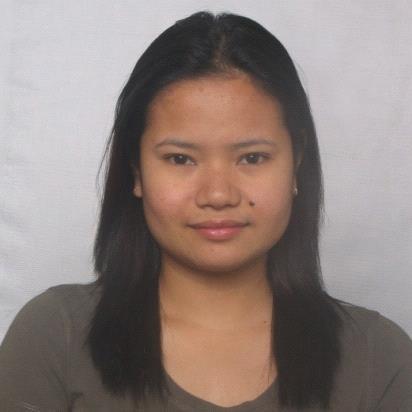 Jackielou Registered Medical TechnologistEmail Address: jackielou-394987@2freemail.comVISA STATUS: DEPENDENT (Husband Visa)POSITION : Medical Laboratory TechnologistJOB OBJECTIVEA Highly motivated Medical Technologist seeking a position which requires substantial experience in Laboratory functions, outstanding knowledge on the subject of managing equipment operations and handling laboratory testsSUMMARY OF QUALIFICATIONHighly skilled in analyzing specimens by means of approved testing proceduresIn-depth knowledge of medical technology instruments’ usageProven record of performing specialized diagnostic and research proceduresComprehensive knowledge of computer systems to develop alternative ways to accomplish taskSubstantial knowledge of maintaining complete records of all testing performed on-siteOutstanding organizational abilities demonstrated through positions in many laboratoriesActs independently on supervisor's direction and accepts responsibility of the adopted policy and procedures of the hospital and the laboratoryDocumented success of progressive experience and responsibilityEDUCATION:Bachelor of Science in Medical Technology: Manila Central University SY 2002 CALOOCAN, PHILIPPINESGOVERNMENT EXAMS TAKEN:Passed the licensure examination for Dubai Health Authority – July 17 2014Passed the American Society of Clinical Pathologist (ASCP i) – May 20 2015Licensure examination for Saudi Council – July 2005Passed the licensure examination for Medical Technologist – March 2003LAB PROCEDURES: Performs a variety of technical laboratory procedures according to Medical Center, laboratory and national standards to obtain patient specimens using to ensure specimen quality used to aid in the diagnosis and treatment of disease. Responsible for performing and observing hematological, biochemical, serological and specially requested tests on patients specimens and correctly records all results. In Charge in blood bank for 3.5 years.QUALITY CONTROL / QUALITY IMPROVEMENT: To perform and follow quality assurance programs for various laboratory sub departments. Participates in QC/QI and IQCP for area of specialty and Lab indicators. Does not report patient results unless quality control data are within accepted parameters. Recognizes out of control values, takes corrective action, and notifies others of changes. Participate in Quality Management System (QMS). Uses RIQAS and CAP as EQASPOLICY AND PROCEDURES OF THE HOSPITAL AND THE LABORATORY: Shares call duty and works different shift as required. Immediately notifies the patient care unit or physician of any critical test results within acceptable time of the result generation according hospital and laboratory policies. Interacts professionally with all department members, physicians’ staff, administration and the Director of Clinical Laboratory andPathology.SAFTEY AND EDUCATION: Complies with laboratory safety procedures. Possesses adequate knowledge of instrumentation, theory, and application of new and existing tests. Completes education necessary to maintain licensure or certification for the job. Uses and maintains all laboratory equipment correctly.PROBLEM SOLVING / CRITICAL THINKING: Assumes responsibility to resolve problems. Performs required preventive maintenance procedures in laboratory instrumentation. Investigates and resolves technical problems, consults supervisor if resolution involves policy or procedure modification. Identifies real or potential situations or equipment failure, attempts to resolve within area of specialty or knowledge and referscomplex issues to appropriate source. May be a key analyzer operator with proper training and documentation of skill. Follows the laboratory safety policies and participates in safety education programs. To attend and follow continues medical training and education program.REAGENT MANAGEMENT: Maintains Reagents / Consumables / Controls supplies inventory by checking stock; anticipating needs; placing and expediting orders; verifying receipts.DOCUMENTATIONS: Responsible for accurately completing records and reports and other statistical information for master files or databases. Follows laboratory policy for data retrieval, record keeping, specimen, and identification, requisition, reporting, charting, and billing procedures. Updates Records and documents on a daily basis.COMMUNICATION / TEAMWORK: Maintain positive working relationship with the medical staff and hospital personnel. Uses positive interpersonal skills to educate/support lab customers and promote success of team members. Uses clear and concise verbal and written communication with staff and the public. Acts independently on supervisor’s direction and accepts responsibility of the adopted policy and procedures of the hospital and the laboratory.CHARACTER: Uses clear and concise verbal and written communication with staff and the publicOTHER INFORMATION:Familiar in handling hospital apparatus or equipment such as:Monarch Plus (Instrumentation Laboratory) open system chemistry analyzerIMX ( Abbot ) Automated Immuno-assay analyzerDade Behring – Coagulation test such as PT, PTT, Thrombin test, Fibrinogen etc…Nova spec II – SpectrophotometerSynthesis 35 – Blood Gas Analyzer1312 Blood Gas Manager - Blood Gas AnalyzerVitros System 250 (Drug Chemistry) – Chemistry AnalyzerNycocard Reader II – Serological testAxsym System (Abbot) – Serological test, Hormone, CardiacEnzyme.Humareader – ELISA Method Serological testCelldyn 3500 – Blood countCoulter 890 – Blood countERBA CHEM PLUSICM: colometerHematocrit readerHematocrit centrifugeDimension Xpand Plus  (Dade Behring)DiaSorin LIAISONBeckman Coulter AU 480ADVIA Centaur CP (Siemens)NIHON KOHDEN CELLTAC FNIHON KOHDEN CELLTAC ESNIHON KOHDEN CELLTAC GSYSMEX XN SeriesAUTION HYBRID AU-4050 (ARKRAY)IRIS CELL (UARKRAY 8180T (HBAIC )Alinity i (Abbott)Biorad Banjo- ID Reader Blood Typing, Antibody screening, DATPROFESSIONAL EXPERIENCEPROFESSIONAL EXPERIENCEPROFESSIONAL EXPERIENCE (DUBAI) (DUBAI)August 02, 2015 – May 08,2019(JCIA ACCREDITED)(JCIA ACCREDITED)(JCIA ACCREDITED)Riyadh Hospital- Riyadh, KSARiyadh Hospital- Riyadh, KSARiyadh Hospital- Riyadh, KSAFebruary 28, 2009 – February 28, 2014Medical Laboratory TechnicianMedical Laboratory TechnicianMedical Laboratory Technician(JCI ACCREDITED)(JCI ACCREDITED)(JCI ACCREDITED)General Hospital- Manila, Phils.General Hospital- Manila, Phils.General Hospital- Manila, Phils.February 1, 2007 to February 20, 2009Hospital- Jeddah, KSAHospital- Jeddah, KSAHospital- Jeddah, KSAOctober, 2004 to December, 2006Medical TechnologistMedical TechnologistMedical TechnologistJOB DESCRIPTION:JOB DESCRIPTION:JOB DESCRIPTION:DUTIES  AND  RESPONSIBILITIES:DUTIES  AND  RESPONSIBILITIES:DUTIES  AND  RESPONSIBILITIES:Dimension RXL(Dade Behring)Drug Screen Abuse(Dade Behring)BN II  Nephelometer(Dade Behring)TDX Analyzer(ABBOTT)